ЗАТВЕРДЖЕНОРозпорядження голови районної державної адміністрації         від „ 02 ” _січня  2020  року        № _4_/А-2020ГРАФІКпроведення «прямих телефонних ліній» керівниками структурних підрозділів районної державної адміністрації на 2020 рік__________________________________________________________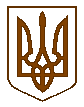 УКРАЇНАОДЕСЬКА ОБЛАСТЬРОЗДІЛЬНЯНСЬКА РАЙОННА ДЕРЖАВНА АДМІНІСТРАЦІЯРОЗПОРЯДЖЕННЯ	02 січня 2020 року №4/А-2020 «Про затвердження графіка проведення«прямих телефонних ліній» керівникамиструктурних підрозділів Роздільнянської районноїдержавної адміністрації на 2020 рік»На виконання вимог Закону України «Про звернення громадян», Указу Президента України від 07.02.2008 року № 109/2008 «Про першочергові заходи щодо забезпечення реалізації та гарантування конституційного права на звернення до органів державної влади та органів місцевого самоврядування»: 1. Затвердити графік проведення «прямих телефонних ліній» керівниками структурних підрозділів Роздільнянської районної державної адміністрації на 2020 рік (додається).2. Контроль за виконанням розпорядження залишаю за собою.Голова районної державної адміністрації   			                      Н. В. БараненкоПогоджено:Заступник головирайонної державної адміністрації                                                                           Н. І. ТарнавськаКерівник апарату районної держаної адміністрації						                              О. Я. ГоловкоВ/о завідуючого юридичного сектору апарату районної державної адміністрації		      			                           К. А. КідготкоНачальник відділу загального діловодствата контролю апарату районної державної адміністрації		                          А.А. КальнєваРозрахунок розсилки:Відділ загального діловодствата контролю апарату райдержадміністрації  – 4 примірникаГоловний спеціаліст відділу загального діловодствата контролю апарату районної державної адміністрації Миндра Вікторія Георгіївна 3 28 80             Проект розпорядження«Про затвердження графіка проведення«прямих телефонних ліній» керівникамиструктурних підрозділів Роздільнянської районноїдержавної адміністрації на 2020 рік»На виконання вимог Закону України «Про звернення громадян», Указу Президента України від 07.02.2008 року № 109/2008 «Про першочергові заходи щодо забезпечення реалізації та гарантування конституційного права на звернення до органів державної влади та органів місцевого самоврядування»: 1. Затвердити графік проведення «прямих телефонних ліній» керівниками структурних підрозділів Роздільнянської районної державної адміністрації на 2020 рік (додається).2. Контроль за виконанням розпорядження залишаю за собою.Голова районної державної адміністрації   			                         Н. В. БараненкоПосада Дата звітуванняТелефонНачальник фінансового управління03.01.20203-25-03Завідувач сектору містобудування та архітектури10.01.20203-19-77Начальник управління розвитку та інвестицій17.01.20203-14-94Начальник управління соціального захисту населення 24.01.20205-01-55Начальник служби у справах дітей31.01.20205-15-27Начальник архівного відділу07.02.20203-21-40Начальник відділу культури та туризму14.02.20203-22-73Завідувач сектору з питань цивільного захисту,оборонної роботи та взаємодії з правоохоронними органами21.02.20203-14-62Начальник відділу надання адміністративних послуг28.02.20205-03-08Начальник відділу освіти, молоді та спорту06.03.20203-15-07Начальник фінансового управління13.03.20203-25-03Завідувач сектору містобудування та архітектури20.03.20203-19-77Начальник управління розвитку та інвестицій27.03.20203-14-94Начальник управління соціального захисту населення 03.04.20205-01-55Начальник служби у справах дітей10.04.20205-15-27Начальник архівного відділу17.04.20203-21-40Начальник відділу культури та туризму24.04.20203-22-73Завідувач сектору з питань цивільного захисту,оборонної роботи та взаємодії з правоохоронними органами15.05.20203-14-62Начальник відділу надання адміністративних послуг22.05.20205-03-08Начальник відділу освіти, молоді та спорту29.05.20203-15-07Начальник фінансового управління05.06.20203-25-03Завідувач сектору містобудування та архітектури12.06.20203-19-77Начальник управління розвитку та інвестицій19.06.20203-14-94Начальник управління соціального захисту населення 26.06.20205-01-55Начальник служби у справах дітей03.07.20205-15-27Начальник архівного відділу10.07.20203-21-40Начальник відділу культури та туризму17.07.20203-22-73Завідувач сектору з питань цивільного захисту,оборонної роботи та взаємодії з правоохоронними органами24.07.20203-14-62Начальник відділу надання адміністративних послуг31.07.20205-03-08Начальник відділу освіти, молоді та спорту07.08.20203-15-07Начальник фінансового управління14.08.20203-25-03Завідувач сектору містобудування та архітектури21.08.20203-19-77Начальник управління розвитку та інвестицій04.09.20203-14-94Начальник управління соціального захисту населення 11.09.20205-01-55Начальник служби у справах дітей18.09.20205-15-27Начальник архівного відділу25.09.20203-21-40Начальник відділу культури та туризму02.10.20203-22-73Завідувач сектору з питань цивільного захисту,оборонної роботи та взаємодії з правоохоронними органами09.10.20203-14-62Начальник відділу надання адміністративних послуг16.10.20205-03-08Начальник відділу освіти, молоді та спорту23.10.20203-15-07Начальник фінансового управління30.10.20203-25-03Завідувач сектору містобудування та архітектури06.11.20203-19-77Начальник управління розвитку та інвестицій13.11.20203-14-94Начальник управління соціального захисту населення 20.11.20205-01-55Начальник служби у справах дітей27.11.20205-15-27Начальник архівного відділу04.12.20203-21-40Начальник відділу культури та туризму11.12.20203-22-73Завідувач сектору з питань цивільного захисту,оборонної роботи та взаємодії з правоохоронними органами18.12.20203-14-62